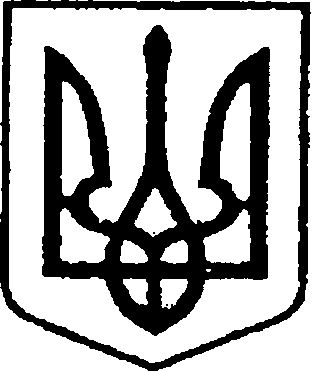                                                          У К Р А Ї Н А                                                                      ЧЕРНІГІВСЬКА ОБЛАСТЬ                   Н І Ж И Н С Ь К А    М І С Ь К А    Р А Д А 80 сесія VII скликанняР І Ш Е Н Н Явід  19 жовтня  2020 року                    м. Ніжин	                         № 16-80/2020Відповідно до статей 25, 26, 42, 59, 60, 73 Закону України «Про місцеве самоврядування в Україні», Закону України «Про оренду державного та комунального майна» від 03.10.2019 № 157-IX, Порядку передачі в оренду державного та комунального майна, затвердженого постановою Кабінету Міністрів України від 03 червня 2020 року № 483, Регламенту Ніжинської міської ради Чернігівської області, затвердженого рішенням Ніжинської міської ради від 24 листопада 2015 року № 1-2/2015 (зі змінами), рішення Ніжинської міської ради від 23.01.2020 року № 18-66/2020 « Про орендодавця комунального майна Ніжинської міської об`єднаної територіальної громади», рішення Ніжинської міської ради від 29.04.2020 року № 39-72/2020 «Про затвердження Переліку другого типу комунального майна Ніжинської міської об’єднаної територіальної громади»,  розглянувши лист Комунального некомерційного підприємства «Ніжинський міський центр первинної медико-санітарної допомоги» від 24.09.2020 № 01-08/671 та лист генерального директора комунального некомерційного підприємства «Чернігівський обласний медичний центр соціально значущих та небезпечних хвороб» від 01.06.2020 року  № 01-10/935, Ніжинська міська рада вирішила:1. Внести зміни  до пункту 1 рішення Ніжинської міської ради № 39-72/2020 від 29 квітня 2020р. «Про затвердження Переліку другого типу комунального майна Ніжинської міської об’єднаної територіальної громади» доповнивши його підпунктом 1.86 наступного змісту: «1.86. Нежитлове приміщення № 50, загальною площею 106,5 кв.м.  за адресою:  місто Ніжин, вулиця Успенська, будинок 2».2. Передати в тимчасове користування, на умовах оренди без проведення аукціону, комунальному некомерційному підприємству «Чернігівський обласний медичний центр соціально значущих та небезпечних хвороб», нежитлове приміщення № 50, загальною площею 106,5 кв.м.  за адресою:  місто Ніжин, вулиця Успенська, будинок 2, строком на 4 роки 11 місяців для розгортання Ніжинського міського фтизіатричного кабінету.3. Управлінню комунального майна та земельних відносин Ніжинської міської ради вжити заходів щодо реалізації пункту 2 цього рішення згідно Закону України «Про оренду державного та комунального майна» від 03 жовтня 2019 року №157-IX та Порядку передачі в оренду державного та комунального майна, затвердженого постановою Кабінету Міністрів України від 03 червня 2020р. №483 «Деякі питання оренди державного та комунального майна».4. Офіційним засобом для розміщення інформації з питань оренди об’єктів комунальної власності Ніжинської міської об’єднаної територіальної громади вважати офіційний сайт Ніжинської міської ради «nizhynrada.gov.ua», ЕТС згідно Порядку передачі в оренду державного та комунального майна , затвердженого постановою Кабінету Міністрів України від 03 червня 2020 року № 483.5. Начальнику відділу комунального майна управління комунального майна та земельних відносин Ніжинської міської ради Чернігівської області Федчун Н.О. забезпечити оприлюднення даного рішення на офіційному сайті Ніжинської міської ради протягом п’яти робочих днів після його прийняття.6. Організацію виконання даного рішення покласти на першого заступника міського голови з питань діяльності виконавчих органів ради Олійника Г. М. та начальника управління комунального майна та земельних відносин Ніжинської міської ради Чернігівської області Онокало І.А.7. Контроль за виконанням даного рішення покласти на постійну депутатську комісію міської ради з майнових та житлово-комунальних питань, транспорту, зв’язку і охорони навколишнього середовища (голова комісії – Онокало І.А.).Міський голова                                                                                         А.В. ЛінникВізують:Начальник відділу комунального майна управління комунального майна та земельних відносин Ніжинської міськоїради Чернігівської області                			               Н.О. ФедчунПерший заступник міського голови з питань діяльності виконавчихорганів ради                                                                                   Г.М. ОлійникСекретар Ніжинської міської ради                       	              В.В. СалогубНачальник відділу юридично-           кадрового забезпечення апарату виконавчого комітету Ніжинської міської ради    						                        В.О. ЛегаГолова постійної комісії міської ради з майнових та житлово-комунальних питань, транспорту, зв’язку та охорони навколишнього середовища 					                                  І.А. ОнокалоГолова постійної  комісії міської ради з питань регламенту, депутатської діяльності та етики, законності, правопорядку,антикорупційної політики,свободи слова та зв’язків з громадськістю                                                                                  О.В. ЩербакПро внесення змін до пункту 1 рішення Ніжинської міської ради № 39-72/2020 від 29 квітня 2020р. «Про затвердження Переліку другого типу комунального майна Ніжинської міської об’єднаної територіальної громади» 